Might be Helpful?........OrganisationsApprenticeship informationwww.findapprenticeship.service.gov.uk/apprenticeshipsearchwww.instituteforapprenticeships.org/apprenticeship-standardsTraineeship informationwww.findapprenticeship.service.gov.uk/traineeships/search?T Level information              https://www.tlevels.gov.uk/ https://careers-in-sport.co.uk/                       Sport relatedhttps://www.goconstruct.org/                         Construction relatedhttps://www.allaboutlaw.co.uk/                        Lawhttps://www.healthcareers.nhs.uk/                  NHShttps://www.nhbf.co.uk/                                  Hair, Beauty and barberinghttps://www.icaew.com/                                   Accountancyhttps://www.army.mod.uk/careers/                 Armyhttps://www.bankofengland.co.uk/careers       Bankinghttps://www.insurancecareers.co.uk                Insurancehttps://getintoteaching.education.gov.uk        Teachinghttps://www.stem.org.uk/stem-careers           Stem careershttps://www.bva.co.uk/your-career                  Veterinary careers https://www.rcn.org.uk                                    Midwiferyhttps://www.rics.org/uk                                   Chartered Surveyor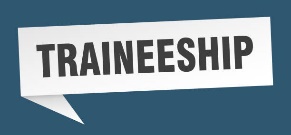 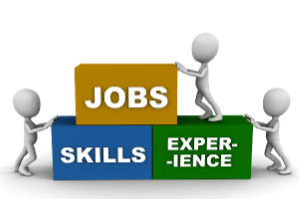 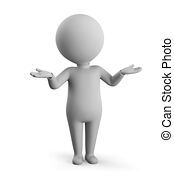 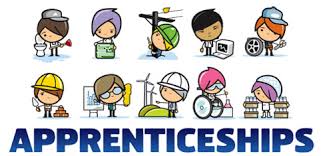 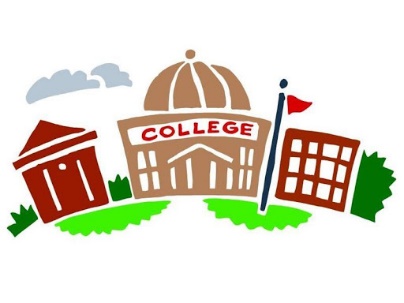 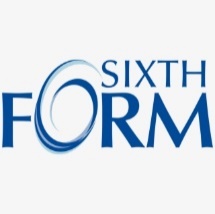 Local and London Organisations Offering SupportBaseline https://lewisham.gov.uk/myservices/young-people/baseline-drop-in-serviceClean Break (for 17+ young women) http://www.cleanbreak.org.uk/EET Group https://www.eetgroup.co.uk/Future Men https://futuremen.org/New Horizons https://nhyouthcentre.org.uk/Prevista https://www.prevista.co.uk/Princes Trust https://www.princes-trust.org.uk/homeProspects https://www.prospects.ac.uk/Remploy (for young people with SEND, SLCN and Learning Difficulties) https://www.remploy.co.uk/Skills for Growth https://www.skillsforgrowth.org.uk/St Giles Trust https://www.stgilestrust.org.uk/indexStreet League https://www.streetleague.co.uk/Twin https://www.twinemployment.com/Working Chance (for 18+ young women) https://workingchance.org/get-hired/XLP https://www.xlp.org.uk/Colleges and Local Training ProvidersBuilding Hope Academy - YouthBuild Programme (Construction and Employability Skills) https://www.barnardos.org.uk/what-we-do/services/building-hope-academyThe London Construction Academy http://thelca.org.uk/Capel Manor College (animal management, agriculture, garden design, etc) https://www.capel.ac.uk/Christ the King 6th Form College http://www.ctksfc.ac.uk/Construction Youth Trust http://www.constructionyouth.org.uk/Croydon College https://www.croydon.ac.uk/Flower Skills (construction) http://www.flowerskills.com/Job Centre Plus https://www.gov.uk/government/organisations/department-for-work-pensionsJohn Ruskin College https://www.johnruskin.ac.uk/Lambeth College https://www.lambethcollege.ac.uk/Let Me Play (music)  https://www.letmeplay.co.uk/Lewisham Construction Hub http://www.lewishamconstructionhub.co.uk/Lewisham Southwark College https://www.lscollege.ac.uk/Lewisham Youth Theatre http://www.lewishamyouththeatre.com/London Construction Academy (18+)  http://thelca.org.uk/LSEC - London South East Colleges (Bromley, Orpington, Bexley and Greenwich College) https://www.lsec.ac.uk/Millwall Community Trust  https://www.millwallcommunity.org.uk/Saint Francis Xaviar College (SFX)Shooters Hill CollegeSmart Training https://www.smart-training.com/Southwark Construction Skills https://southwarkconstructionskillscentre.com/#home-sectionSouth Quay College https://www.southquaycollege.org.ukStreet Vibes Academy (music and digital media)  https://streetvibes.org/Pick-Up Academy (football and coaching) http://www.pickupacademy.co.uk/Other Links All About Law https://www.allaboutlaw.co.uk/Junior Lawyers club  https://juniorlawyersclub.co.uk/Amazing Apprenticeships  https://amazingapprenticeships.com/Apprenticeships UK  https://www.gov.uk/apply-apprenticeshipBBC Bitesize  https://www.bbc.co.uk/bitesizeGo Construct  https://www.goconstruct.org/Hot Courses  https://www.findcourses.co.uk/London Colleges  http://www.londoncolleges.com/Milk Round  https://www.milkround.com/NACRO  https://www.nacro.org.uk/NHS Careers  https://www.healthcareers.nhs.uk/ National Careers Service https://nationalcareersservice.direct.gov.uk/#Not going to Uni https://www.notgoingtouni.co.uk/Success at School https://successatschool.org/The Job Crowd  https://www.thejobcrowd.com/ The Square (construction app) https://thesquareapp.app.link/sharenowUCAS Progress (search for colleges, apprenticeships, etc) https://www.ucasprogress.com/search/NI Number Application https://www.gov.uk/apply-national-insurance-number   https://www.gov.uk/national-insurance/your-national-insurance-numberSpecial Education Needs and Disabilities Information, Advice and Support Service (SEND IASS) https://www.kids.org.uk/lewisham-sendiass